Chasing Secretsby Gennifer CholdenkoAssignment #1Vocabulary - In your own words define the following words, then use the word in a sentence.gilded – page 1revelers – page 1fumigated – page 1Comprehension – Use complete sentences to answer the following questions.Explain why you think the author started the book with the three paragraphs on page 1.  (see a copy of page 1 below)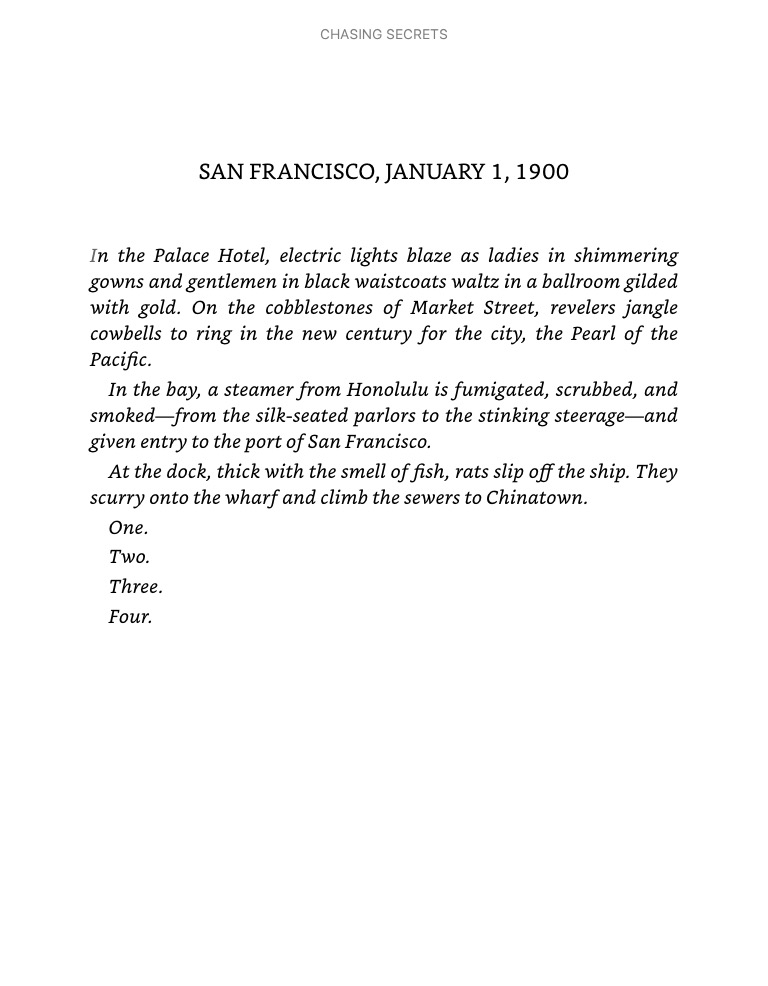 